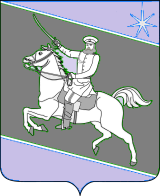 СОВЕТ СКОБЕЛЕВСКОГО СЕЛЬСКОГО ПОСЕЛЕНИЯ ГУЛЬКЕВИЧСКОГО РАЙОНАРЕШЕНИЕот 22.07.2022                                                                                                                               № 2ст-ца СкобелевскаяОб утверждении Перечня муниципального имущества Скобелевского сельского поселения Гулькевичского района, свободного от прав третьих лиц (за исключением права хозяйственного ведения, права оперативного управления, а также имущественных прав субъектов малого и среднего предпринимательства), предусмотренного частью 4 статьи 18 Федерального Закона от 24 июля 2007 года № 209-ФЗ «О развитии малого и среднего предпринимательства в Российской Федерации»В соответствии с частью 4 статьи 18 Федерального Закона от 24 июля 2007 г. № 209-ФЗ «О развитии малого и среднего предпринимательства в Российской Федерации», руководствуясь порядком формирования, ведения и обязательного опубликования перечня имущества, находящегося в собственности Скобелевского сельского поселения Гулькевичского района, свободного от прав третьих лиц (за исключением имущественных прав субъектов малого и среднего предпринимательства), предусмотренного частью 4 статьи 18 Федерального закона от 24 июля 2007 г. № 209-ФЗ «О развитии малого и среднего предпринимательства в Российской Федерации», утвержденным постановлением администрации Скобелевского сельского поселения Гулькевичского района от 26 января 2022 г. № 4, уставом Скобелевского сельского поселения Гулькевичского района, Совет Скобелевского сельского поселения Гулькевичского района р е ш и л:1. Утвердить Перечень муниципального имущества Скобелевского сельского поселения Гулькевичского района, свободного от прав третьих лиц (за исключением права хозяйственного ведения, права оперативного управления, а также имущественных прав субъектов малого и среднего предпринимательства), предусмотренного частью 4 статьи 18 Федерального Закона от 24 июля 2007 г. № 209-ФЗ «О развитии малого и среднего предпринимательства в Российской Федерации», согласно приложению.2. Специалисту 1 категории администрации Скобелевского сельского поселения Гулькевичского района Путивильской О.С. обнародовать настоящее решение в специально установленных местах для обнародования муниципальных правовых актов органов местного самоуправления,  Скобелевского сельского поселения Гулькевичского района, определенных распоряжением администрации Скобелевского сельского поселения Гулькевичского района от 6 ноября 2013 г. № 34-р «Об утверждении бланка об обнародовании и места для обнародования муниципальных правовых актов органов местного самоуправления Скобелевского сельского поселения Гулькевичского района» и разместить на сайте Скобелевского сельского поселения Гулькевичского района в информационно-телекоммуникационной сети «Интернет».3. Контроль за выполнением настоящего решения возложить на постоянную комиссию по бюджету, налогам, сборам, муниципальной собственности, экономике, торговле, предпринимательству и инвестиционной политике Совета Скобелевского сельского поселения Гулькевичского района.4. Решение вступает в силу после его официального обнародования. Глава Скобелевского сельского поселения                                   Гулькевичского района                                                                         Ю.А. ВелькерПриложениеУТВЕРЖДЕНОрешением Совета Скобелевского сельского поселения Гулькевичского районаот 22.07.2022 № 2ПЕРЕЧЕНЬ                                                                                                                                                                                                                  муниципального  имущества Скобелевского сельского поселения Гулькевичского района, свободного от прав третьих лиц (за исключением права хозяйственного ведения, права оперативного управления, а также имущественных прав субъектов малого и среднего предпринимательства), предусмотренного частью 4 статьи 18 Федерального Закона от 24 июля 2007 года № 209-ФЗ «О развитии малого и среднего предпринимательства в  Российской Федерации»Наименование публично-правового образования: Скобелевское сельское поселение Гулькевичского районаДанные о федеральном органе исполнительной власти Российской Федерации (органе исполнительной власти субъекта Российской Федерации, органе местного самоуправления), наделенном полномочиями по управлению соответствующим имуществомВедущий специалист администрации Скобелевского сельского поселения Гулькевичского района                                                                                                                                       О.С. ПутивильскаяНаименование органаАдминистрация Скобелевского сельского поселения Гулькевичского района Почтовый адрес352173, Краснодарский край, Гулькевичский район, ст-ца Скобелевская, ул. Октябрьская, 28Ответственное структурное подразделениеведущий специалист  Ф. И. О. исполнителя (отчество при наличии)Путивильская Оксана СергеевнаКонтактный номер телефона8 (86160) 9-78-73Адрес электронной почтыskoba.gul@mail.ruАдрес страницы в информационно-телекоммуникационной сети «Интернет»с размещенным перечнем (изменениями,внесенными в перечень)https://skobelevsp.ru№п/пНомер в реестре имущества (уникальный номер объекта в реестре государственного или муниципального имущества)Адрес (местоположение) объектаСтруктурированный адрес объектаСтруктурированный адрес объектаСтруктурированный адрес объектаСтруктурированный адрес объектаСтруктурированный адрес объектаСтруктурированный адрес объектаСтруктурированный адрес объектаСтруктурированный адрес объекта№п/пНомер в реестре имущества (уникальный номер объекта в реестре государственного или муниципального имущества)Адрес (местоположение) объектаНаименование субъекта Российской ФедерацииНаименование муниципального района/муниципального округа/городского округа/внутригородского округа территории города федерального значенияНаименование городского поселения/сельского поселения/ внутригородского района городского округаНаименование населенного пунктаНаименование элемента планировочной структурыНаименование элемента улично-дорожной сетиНаименование объекта адресации «Земельный участок» и номер земельного участка или тип и номер здания (строения), сооруженияТип и номер помещения, расположенного в здании или сооружении (согласно почтовому адресу объекта)123456789101118352173, Краснодарский край, Гулькевичский район, ст-ца Скобелевская, ул. Октябрьская, 28Вид объекта недвижимости; движимое имуществоСведения о недвижимом имуществе или его частиСведения о недвижимом имуществе или его частиСведения о недвижимом имуществе или его частиСведения о недвижимом имуществе или его частиСведения о недвижимом имуществе или его частиСведения о недвижимом имуществе или его частиСведения о недвижимом имуществе или его частиСведения о недвижимом имуществе или его частиСведения о недвижимом имуществе или его частиСведения о недвижимом имуществе или его частиВид объекта недвижимости; движимое имуществоНаименование объекта учетаНомер части объекта недвижимости согласно сведениям Единого государственного реестра недвижимостиКадастровый номерКадастровый номерОсновная характеристика объекта недвижимости Основная характеристика объекта недвижимости Основная характеристика объекта недвижимости Основная характеристика объекта недвижимости Основная характеристика объекта недвижимости Техническое состояние объекта недвижимости (при наличии сведений)Вид объекта недвижимости; движимое имуществоНаименование объекта учетаНомер части объекта недвижимости согласно сведениям Единого государственного реестра недвижимостиномертип (кадастровый, условный (при наличии))площадь – для земельных участков, зданий (строений), помещений; протяженность, объем, площадь, глубина залегания – для сооружений; протяженность, объем, площадь, глубина залегания согласно проектной документации – для зданий (строений), сооружений, строительство которых не завершенофактическое значение/проектируемое значение (для зданий (строений), сооружений, строительство которых не завершено)единица измерения (для площади – кв.м; для протяженности – м; для глубины залегания – м; для объема – куб.м)категория земель, к которой отнесен земельный участок, если объектом недвижимости является земельный участоквид или виды разрешенного использования земельного участка, здания, сооружения, помещенияТехническое состояние объекта недвижимости (при наличии сведений)1213141516171819202122Движимое имуществоСведения о движимом имуществе (характеристики движимого имущества (при наличии))Сведения о движимом имуществе (характеристики движимого имущества (при наличии))Сведения о движимом имуществе (характеристики движимого имущества (при наличии))Сведения о движимом имуществе (характеристики движимого имущества (при наличии))Сведения о движимом имуществе (характеристики движимого имущества (при наличии))Сведения о движимом имуществе (характеристики движимого имущества (при наличии))Состав (принадлежности) имуществаСведения о лицах, предоставляющих имущество субъектам малого и среднего предпринимательства, и субъектах малого и среднего предпринимательства, заключивших договоры аренды и иные договоры в отношении имущества Сведения о лицах, предоставляющих имущество субъектам малого и среднего предпринимательства, и субъектах малого и среднего предпринимательства, заключивших договоры аренды и иные договоры в отношении имущества Сведения о лицах, предоставляющих имущество субъектам малого и среднего предпринимательства, и субъектах малого и среднего предпринимательства, заключивших договоры аренды и иные договоры в отношении имущества Сведения о лицах, предоставляющих имущество субъектам малого и среднего предпринимательства, и субъектах малого и среднего предпринимательства, заключивших договоры аренды и иные договоры в отношении имущества Сведения о лицах, предоставляющих имущество субъектам малого и среднего предпринимательства, и субъектах малого и среднего предпринимательства, заключивших договоры аренды и иные договоры в отношении имущества Сведения о лицах, предоставляющих имущество субъектам малого и среднего предпринимательства, и субъектах малого и среднего предпринимательства, заключивших договоры аренды и иные договоры в отношении имущества Сведения о лицах, предоставляющих имущество субъектам малого и среднего предпринимательства, и субъектах малого и среднего предпринимательства, заключивших договоры аренды и иные договоры в отношении имущества Сведения о лицах, предоставляющих имущество субъектам малого и среднего предпринимательства, и субъектах малого и среднего предпринимательства, заключивших договоры аренды и иные договоры в отношении имущества Сведения о лицах, предоставляющих имущество субъектам малого и среднего предпринимательства, и субъектах малого и среднего предпринимательства, заключивших договоры аренды и иные договоры в отношении имущества Сведения о движимом имуществе (характеристики движимого имущества (при наличии))Сведения о движимом имуществе (характеристики движимого имущества (при наличии))Сведения о движимом имуществе (характеристики движимого имущества (при наличии))Сведения о движимом имуществе (характеристики движимого имущества (при наличии))Сведения о движимом имуществе (характеристики движимого имущества (при наличии))Сведения о движимом имуществе (характеристики движимого имущества (при наличии))Состав (принадлежности) имуществаОрган государственной власти, орган местного самоуправления, организация, предоставляющие имущество субъектам малого и среднего предпринимательстваОрган государственной власти, орган местного самоуправления, организация, предоставляющие имущество субъектам малого и среднего предпринимательстваОрган государственной власти, орган местного самоуправления, организация, предоставляющие имущество субъектам малого и среднего предпринимательстваОрган государственной власти, орган местного самоуправления, организация, предоставляющие имущество субъектам малого и среднего предпринимательстваСубъект малого и среднего предпринимательства, которому имущество предоставлено во владение и (или) пользованиеСубъект малого и среднего предпринимательства, которому имущество предоставлено во владение и (или) пользованиеСубъект малого и среднего предпринимательства, которому имущество предоставлено во владение и (или) пользованиеСубъект малого и среднего предпринимательства, которому имущество предоставлено во владение и (или) пользованиеСубъект малого и среднего предпринимательства, которому имущество предоставлено во владение и (или) пользованиеСведения о движимом имуществе (характеристики движимого имущества (при наличии))Сведения о движимом имуществе (характеристики движимого имущества (при наличии))Сведения о движимом имуществе (характеристики движимого имущества (при наличии))Сведения о движимом имуществе (характеристики движимого имущества (при наличии))Сведения о движимом имуществе (характеристики движимого имущества (при наличии))Сведения о движимом имуществе (характеристики движимого имущества (при наличии))Состав (принадлежности) имуществаправообладательправообладательправообладательправообладательарендатор (пользователь)арендатор (пользователь)арендатор (пользователь)документы-основаниядокументы-основанияТип: оборудование, машины, механизмы, установки, транспортные средства, инвентарь, инструменты, иное Государственный регистрационный знак (при наличии)Наименование объекта учетаМарка, модельГод выпускаКадастровый номер объекта недвижимого имущества, в том числе земельного участка, в (на) котором расположен объектСостав (принадлежности) имуществаполное наименованиеОГРНИННвид права, на котором правообладатель владеет имуществомполное наименованиеОГРНИННдата заключения договорадата окончания действия договора23242526272829303132333435363738машина38-85 ШЖ 23ТракторТ-25 КО 7121997Скобелевское сельское поселение Гулькевичского района10523163636482329019506право муниципальной собственностиУказать одно из значений: в перечне (изменениях в перечень)Сведения о правовом акте, в соответствии с которым имуществовключено в перечень (изменены сведения об имуществе в перечне)Сведения о правовом акте, в соответствии с которым имуществовключено в перечень (изменены сведения об имуществе в перечне)Сведения о правовом акте, в соответствии с которым имуществовключено в перечень (изменены сведения об имуществе в перечне)Сведения о правовом акте, в соответствии с которым имуществовключено в перечень (изменены сведения об имуществе в перечне)Указать одно из значений: в перечне (изменениях в перечень)наименование органа, принявшего документвид документареквизиты документареквизиты документаУказать одно из значений: в перечне (изменениях в перечень)наименование органа, принявшего документвид документадатаномер3940414243в перечнеСовет Скобелевского сельского поселения Гулькевичского района решение сессии22.07.20221